U25M2/LEDN25D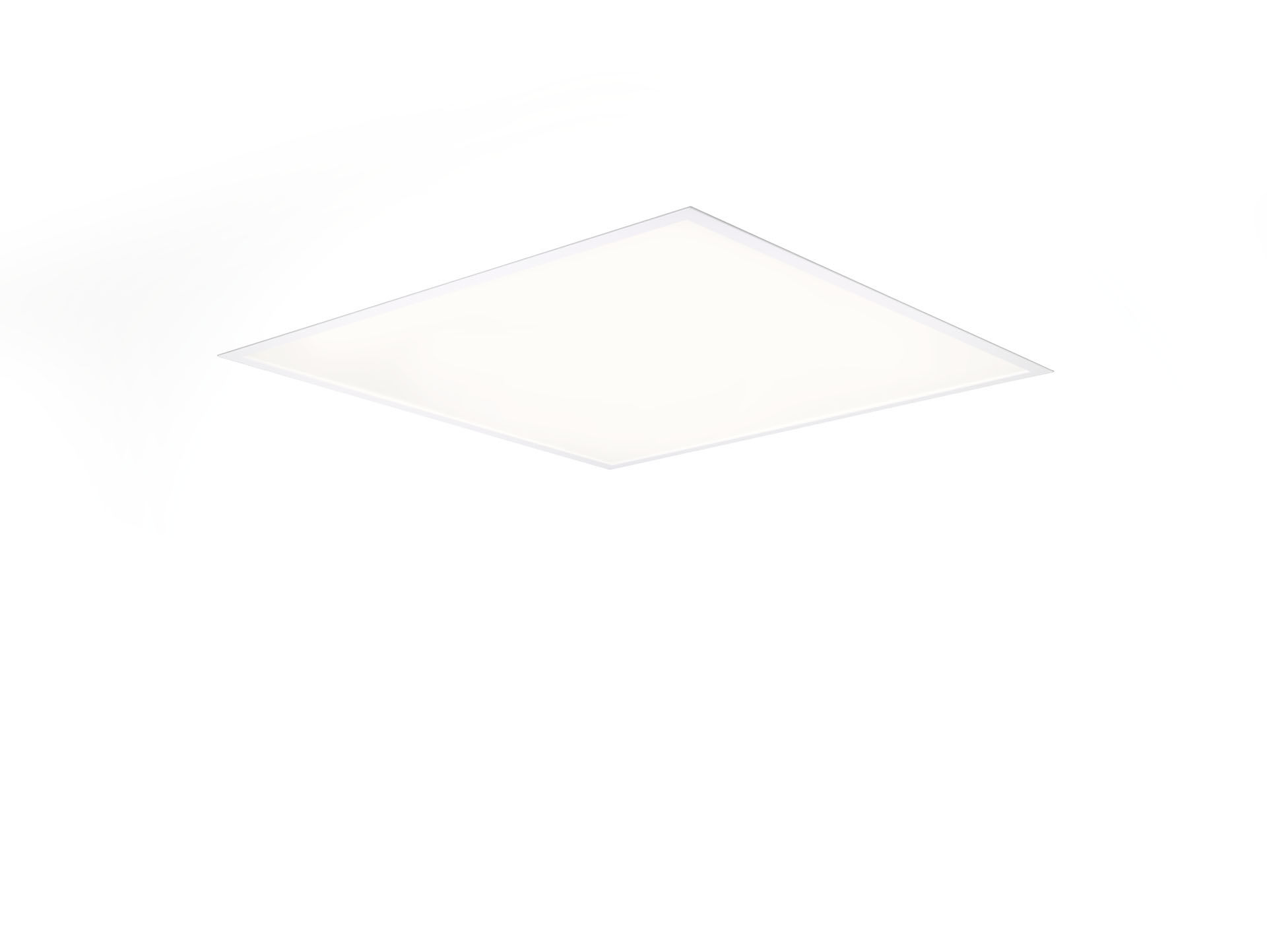 Högeffektiv armatur med diffusor.MesoOptics folie optik, klart glas med diffusorfolie, bredstrålande ljusfördelning.Högt ljusflöde.Dimensioner: 596 mm x 596 mm x 85 mm.M600, installation i undertak 600 x 600 med synligt bärverk.LED panel med MesoOptics™ folie på en klar glasskiva.Ljusflöde: 2900 lm, Specifikt ljusutbyte: 153 lm/W.Energiförbrukning: 19.0 W, DALI reglerbar.Frekvens: 50-60Hz AC.Spänning: 220-240V.isoleringsklass: class I.LED med överlägset bibehållningsfaktor; efter 50000 brinntimmar behåller fixturen 98% av sin initiala ljusflöde.Korrelerad färgtemperatura: 4000 K, Färgåtergivning ra: 80.Färgavvikelse tolerans: 3 SDCM.Fotobiologisk säkerhet EN 62471: RISK GROUP 0 UNLIMITED.Lackad stålplåt armaturhus, högblank vit.IP-klassning: IP20.IK-klassning: IK07.IP underifrån: IP40 underifrån.Glödtrådstest: 850°C.5 års garanti på armatur och drivenhet.Certifieringar: CE, ENEC.Armatur med halogenfritt kablage.Armaturen har utvecklats och framställts enligt standard EN 60598-1 i ett företag som är ISO 9001 och ISO 14001-certifierat.